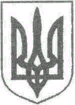 УКРАЇНАНОВОГРАД-ВОЛИНСЬКА МІСЬКА РАДАЖИТОМИРСЬКОЇ ОБЛАСТІРОЗПОРЯДЖЕННЯМІСЬКИЙ  ГОЛОВАвід     20.03.15   № 51(о)  Про    встановлення інформаційного наметуКеруючись статтею 39 Конституції України, підпунктом 3 пункту б частини першої статті 38, пунктом 20 частини четвертої статті 42 Закону України ,,Про місцеве самоврядування в Україні“, рішенням виконавчого комітету міської ради від 24.12.08 № 493 „Про порядок організації та проведення масових заходів в місті Новограді-Волинському“, розглянувши повідомлення в.о. заступника голови Новоград-Волинської міської організації Всеукраїнського об’єднання „Свобода“  Кізюшкіна Т.О.:1.Взяти до уваги повідомлення  в.о. заступника голови Новоград-Волинської міської організації Всеукраїнського об’єднання „Свобода“ Кізюшкіна Т.О про намір встановлення інформаційного намету.  Дата, час та місце:  22 березня, 5 квітня, 19 квітня, 3 травня 2015 року з 08:00 до 19:00 години, біля міського парку культури і відпочинку  (вул. Шевченка, 22).2.Новоград-Волинському міському відділу УМВС України в Житомирській області (Рябошапка С.О.) забезпечити належний громадський порядок у визначені дні зазначені в пункті1цього розпорядження.3. Відповідальність за дотримання  законності і порядку у визначені дні зазначені в пункті 1 цього розпорядження покласти на в.о. заступника      голови Новоград-Волинської міської організації Всеукраїнського  об’єднання „Свобода“ Кізюшкіна Т.О.   (адреса офісу: вул. Соборності, 13) . Міський голова                                                                                  В.І. Загривий